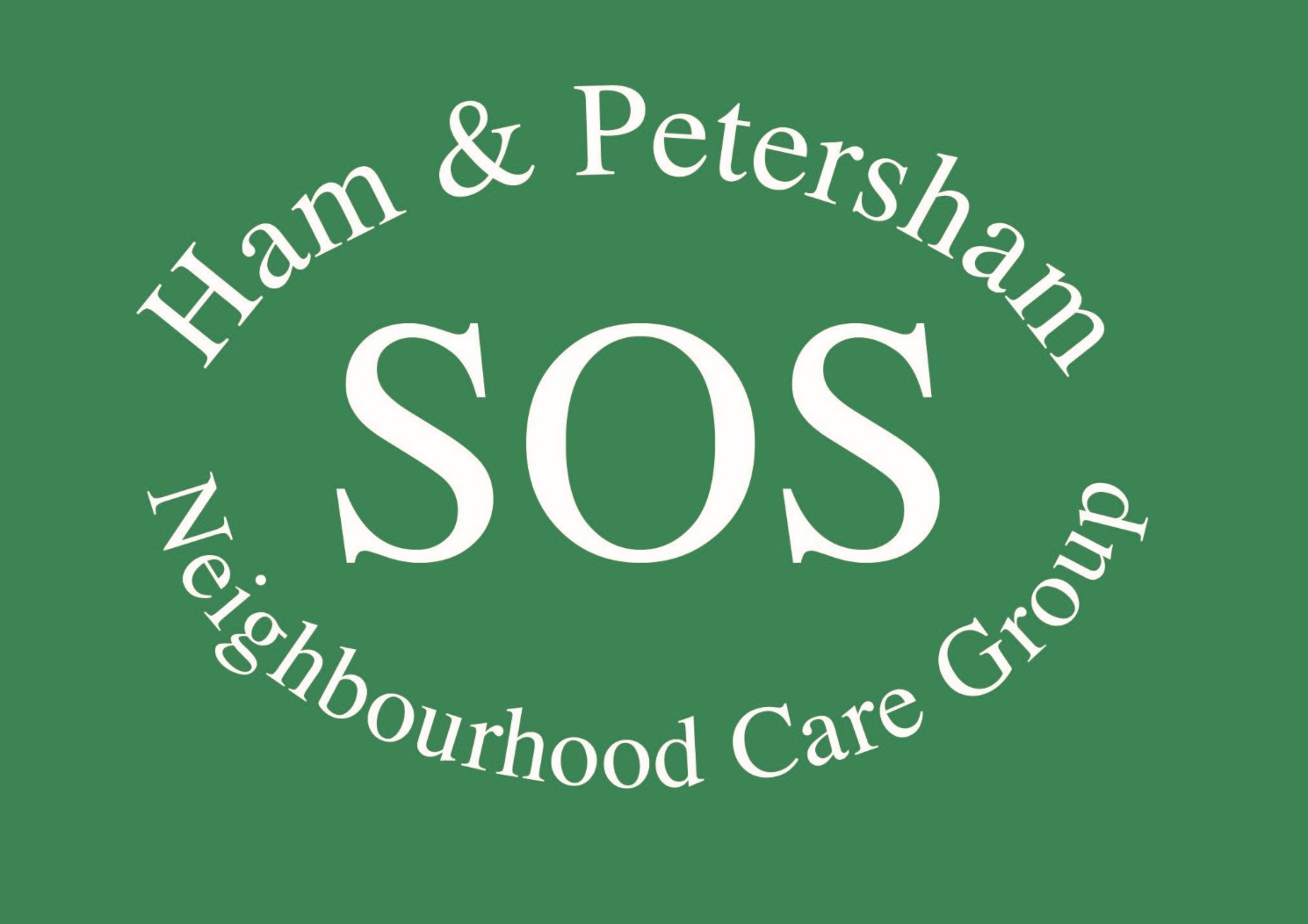 Payments must be made at time of booking each tripDATE AND TIMEDESTINATIONTues 1st AUG10amPetersham Nurseries monthly coffee morning (cake and tea/coffee provided) aims to get more members of the community accessing the lovely nursery.  Transport can be arranged.  Booking is essential.Tuesday 8th August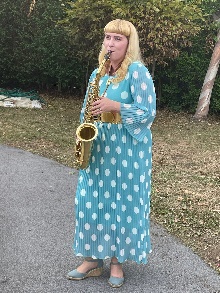 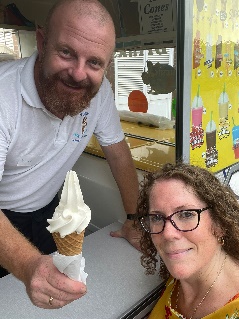 Ham & Petersham SOS Summer Garden Party4:30pm-6pm at The Woodville CentreTransport can be arranged for those who need it.Come and enjoy the sunshine in the sensory garden.Tuesday 8th AugustHam & Petersham SOS Summer Garden Party4:30pm-6pm at The Woodville CentreTransport can be arranged for those who need it.Come and enjoy the sunshine in the sensory garden.FRIDAY 25th AUGUSTCost £8FISH AND CHIPS FRIDAY at HAM LIBRARYTraditional fish & chips with friends.  On the 4th Friday of the month, food, friends, a warm and friendly atmosphere and the opportunity to eat a hot meal with others.  Booking & pre payment is ESSENTIALFRIDAY 1st SEPTCost £3 per personTransport to Tea & Treats, Swinnerton Hall Kingston.  1st Friday of the MonthThe minibus will pick you up from home and take you to Tea & Treats for 11am.  Pick ups are from 10:30am. The minibus will be ready to drop you home at 2pm.  Booking is essential!TUES 5th SEPT10amPetersham Nurseries Coffee Morning.  Booking is essential.TUES 12th SEPTCost £10Journey time: 90 minutesTRIP TO THE COAST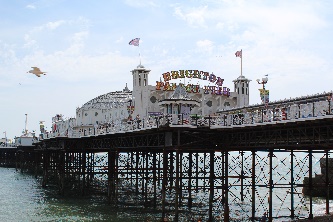 We will be leaving Ham Library at 9:30amWe are off to Brighton again this year.With plenty to see and do, or simply enjoy fish and chips on the pier, Brighton has it all.  The minibus will drop you at the sea front, allowing you to enjoy your day, and then pick you up from the same place for the journey home.FRIDAY 22nd SEPT Cost £8FISH AND CHIPS FRIDAY at HAM LIBRARYTraditional fish & chips with friends on the 4th Friday of the month.  Booking & pre payment is ESSENTIALTUES 3rd OCT10amPetersham Nurseries Coffee Morning.  Booking is essential.FRIDAY 6th OCTCost £3Transport to Tea & Treats, Swinnerton Hall Kingston  Booking is essential!TUES 10th OCTCost £10Journey time: 60 minutesRAF MUSEUM HENDON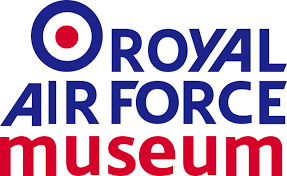 We will be leaving Ham Library at 10amWe are off to The museum to see all things RAF from the early first aircraft, to examples from WW1 and Spitfires, Lancaster bombers and other aircraft from WW2 to more up to date aircraft flown by the Royal Air Force.Lunch will be included in the cost of this trip thanks to some funds from the London Borough of Richmond upon Thames.FRIDAY 27th OCT Cost £8FISH AND CHIPS FRIDAY at HAM LIBRARYTraditional fish & chips with friends on the 4th Friday of the month.  Booking & pre payment is ESSENTIALFRIDAY 3rd NOVCost £3Transport to Tea & Treats, Swinnerton Hall KingstonBooking is essential!TUES 7th NOV10amPetersham Nurseries Coffee Morning.  Booking is essential.TUES 9th NOVCost £18Journey time: 40 minutesCHRISTMAS SHOPPING IN STAINES UPON THAMES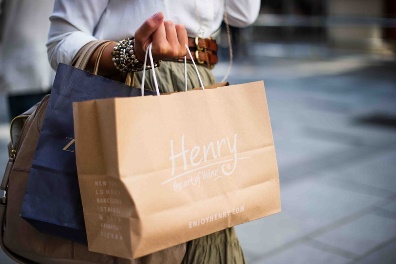 We will be leaving Ham Library at 10amWe will once again be heading to Staines town center for a spot of Christmas shopping and then a group lunch at the Harvester.Lunch is included in the cost of this trip.FRIDAY 24th NOV Cost £8FISH AND CHIPS FRIDAY at HAM LIBRARYTraditional fish & chips with friends on the 4th Friday of the month.  Booking & pre payment is ESSENTIALFRIDAY 1st DECCost £3Transport to Tea & Treats, Swinnerton Hall KingstonBooking is essential!TUES 5th Dec10amPetersham Nurseries Coffee Morning.  Booking is essential.CHRISTMAS LUNCHDetails to be comfirmed nearer the timeTUES 9th JAN 2024CARVERY LUNCHDetails to be confirmed nearer the timeFRIDAY 26th JANCost £8FISH AND CHIPS FRIDAY at HAM LIBRARYTraditional fish & chips with friends on the 4th Friday of the month.  Booking & pre payment is ESSENTIALFRIDAY 2nd FEBCost £3 Transport to Tea & Treats, Swinnerton Hall KingstonBooking is essential!Please make all cheques payable to: Ham and Petersham SOSCancellations: We will only refund trip money if cancellations are made 7 days before the trip.  We often run waiting lists and this would allow us to offer your place to another SOS member and we also have to pre-book entrance tickets.  We will consider requests for a refund on an individual basis if short-notice cancellations occur.Please make all cheques payable to: Ham and Petersham SOSCancellations: We will only refund trip money if cancellations are made 7 days before the trip.  We often run waiting lists and this would allow us to offer your place to another SOS member and we also have to pre-book entrance tickets.  We will consider requests for a refund on an individual basis if short-notice cancellations occur.